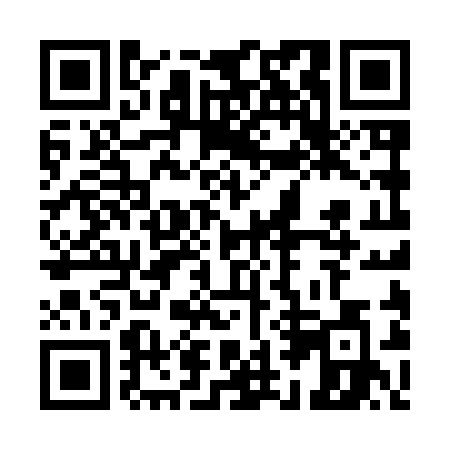 Ramadan times for Scienne, PolandMon 11 Mar 2024 - Wed 10 Apr 2024High Latitude Method: Angle Based RulePrayer Calculation Method: Muslim World LeagueAsar Calculation Method: HanafiPrayer times provided by https://www.salahtimes.comDateDayFajrSuhurSunriseDhuhrAsrIftarMaghribIsha11Mon4:254:256:2112:083:585:565:567:4612Tue4:224:226:1912:083:595:575:577:4813Wed4:194:196:1712:074:015:595:597:5014Thu4:174:176:1412:074:026:016:017:5215Fri4:144:146:1212:074:046:036:037:5416Sat4:114:116:0912:074:056:056:057:5617Sun4:094:096:0712:064:076:076:077:5818Mon4:064:066:0512:064:086:096:098:0019Tue4:034:036:0212:064:106:106:108:0220Wed4:004:006:0012:054:116:126:128:0421Thu3:583:585:5712:054:136:146:148:0722Fri3:553:555:5512:054:146:166:168:0923Sat3:523:525:5212:054:166:186:188:1124Sun3:493:495:5012:044:176:206:208:1325Mon3:463:465:4812:044:186:216:218:1526Tue3:433:435:4512:044:206:236:238:1827Wed3:403:405:4312:034:216:256:258:2028Thu3:373:375:4012:034:236:276:278:2229Fri3:343:345:3812:034:246:296:298:2530Sat3:313:315:3512:024:256:306:308:2731Sun4:284:286:331:025:277:327:329:291Mon4:254:256:311:025:287:347:349:322Tue4:224:226:281:025:297:367:369:343Wed4:194:196:261:015:317:387:389:374Thu4:164:166:231:015:327:407:409:395Fri4:134:136:211:015:337:417:419:426Sat4:094:096:191:005:357:437:439:447Sun4:064:066:161:005:367:457:459:478Mon4:034:036:141:005:377:477:479:499Tue4:004:006:111:005:387:497:499:5210Wed3:563:566:0912:595:407:507:509:55